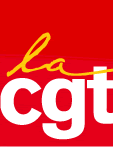 		SYNDICAT CGT AUSYDOCUMENT D’ORIENTATION 1er congrès du syndicat CGT AUSY Le 12 mai 2014 à 14 h 30 Union locale CGT Antibes 06600 Antibes A l'occasion de la création du syndicat CGT AUSY, nous devons prendre des engagements définissants l'orientation que nous souhaitons avoir, comme l'attachement aux valeurs humaines, aux valeurs syndicales, à l'honnêteté, à l'esprit de camaraderie, et au travail syndical que nous aurons à mettre en œuvre. Tout ceci comme détaillé ci après :Le syndicat CGT AUSY aura pour objectif, d'être à l'écoute des salarié-e-s d'AUSY, de leurs revendications et s'engage à les porter devant la direction.- Pour les revendications collectives, au moment des négociations avec la direction mais aussi à chaque fois qu'une nouvelle volonté de changement ou d'évolution de fonctionnement émanera du collectif CGT AUSY et quand le plus grand nombre s'exprimera dans ce sens.
- Pour les revendications individuelles, dès qu'un-e salarié-e ne gagne pas le salaire qu'il-elle devrait gagner et que cette injustice est flagrante en comparaison avec certain-e-s collègues, le syndicat CGT AUSY sera le porte-parole de ce-tte salarié-e auprès de la direction jusqu'à ce que sa situation soit régularisée.Le syndicat CGT AUSY s'engage à représenter les salarié-e-s et à les défendre au mieux.- Le syndicat CGT AUSY défendra les salarié-e-s en utilisant les moyens syndicaux dont il dispose : le dialogue, puis la fermeté voire l'utilisation de la force syndicale pouvant mener au tractage et à la grève. En ces temps troublés, ou certaines valeurs sont souvent mises de côté voire oubliées, le syndicat CGT AUSY aura à cœur de fonctionner de manière la plus démocratique en consultant le plus souvent possible la base syndicale.- Pour l'attribution des mandats mais également dans la définition des stratégies syndicales.
- Pour les actions importantes de la direction pour lesquelles les instances représentatives du personnel sont sollicitées et où le syndicat CGT AUSY aura des élu-e-s et mandaté-e-s.
- Pour son fonctionnement interne, le syndicat CGT AUSY proposera à ses syndiqué-e-s de transmettre les souhaits d'éventuels amendements à ses statuts. Ceci avant chaque congrès.- Pour ce qui concerne les relations du syndicat CGT AUSY avec les autres syndicats de l'entreprise, les syndiqué-e-s seront également consulté-e-s et pourront s'appuyer sur les communications qu'ils auront reçues ou éventuellement en prenant l'avis des délégué-e-s syndicaux, RS au CE et RS au CHSCT.C'est à dire aux personnes mandatées susceptibles de fréquenter leurs homologues dans les autres syndicats.- Les syndiqué-e-s seront consulté-e-s aussi pour ce qui est des orientations confédérales, fédérales, départementales, locales ou transverses. La base syndicale décidera d'elle-même de s'associer à tel ou tel événement de la CGT. Le syndicat CGT AUSY sera un syndicat de camarades qui seront solidaires entre eux.Les camarades du syndicat CGT AUSY feront leur possible pour être solidaires entre eux aussi bien dans le cadre du combat syndical que dans les missions clients où ils peuvent être amenés à se retrouver.Dans le cas de cette 2ème situation les camarades déjà en place feront leur possible afin que l'accueil des nouveaux se passe de la façon la plus agréable.Cette démarche étant fondée sur la bonne volonté, elle ne sera aucunement obligatoire.Le syndicat CGT AUSY communiquera le plus possible avec les structures de la CGT.Le syndicat CGT AUSY informera les différentes structures de la CGT chaque fois qu'il en sera nécessaire.Il fera tout son possible pour être présent lors des appels de ces structures, réunions, congrès et manifestations.En terme de communication, le syndicat CGT AUSY sera le relais des structures de la CGT.Le  syndicat CGT AUSY s'efforcera de communiquer à ses adhérent-e-s les appels émis par les structures de la CGT.Le syndicat CGT AUSY luttera activement contre les injustices et contre toute forme de discrimination.A chaque fois que le syndicat CGT AUSY aura connaissance d'une discrimination caractérisée, il en informera les structures de la CGT et prendra immédiatement ses dispositions afin de faire cesser au plus vite la discrimination.Le syndicat CGT AUSY s'engage à respecter le principe de l'égalité Femmes-Hommes.Chaque fois qu'il le faudra, le syndicat CGT AUSY fera respecter ce principe tout en faisant également respecter celui de la démocratie.Le syndicat CGT AUSY se mobilisera pour augmenter sa représentativité dans l'entreprise par des actions de terrain.Les délégué-e-s syndicaux s'engagent à être mobiles afin de pouvoir assurer une campagne électorale sur tout le territoire métropolitain puisque la société AUSY possède une implantation nationale avec des établissements répartis dans toute la France.Le syndicat CGT AUSY se mobilisera pour faire grossir ses effectifs en impliquant  les salarié-e-s de l'entreprise aux actions syndicales.Les délégué-e-s syndicaux mais aussi tous les adhérent-e-s feront leur possible pour que de nouveaux camarades salarié-e-s d'AUSY les rejoignent dans leur action.Chaque nouvel-le adhérent-e sera immédiatement mis-e au courant des actions syndicales en cours et à venir. Un accueil chaleureux lui sera réservé et ses éventuels problèmes dans l'entreprise seront pris en charge par les élu-e-s et mandaté-e-s concerné-e-s.	Le syndicat CGT AUSY s'engage à utiliser son droit à la communication syndicale 	semestrielle afin que tous les salarié-e-s de l'entreprise soient informé-e-s de ses actions 	syndicales et aient envie de s'y associer.	Les réseaux sociaux seront utilisés et les salarié-e-s seront également informé-e-s par 	l'intermédiaire d'un site web.Le syndicat CGT AUSY fera passer un message militant auprès de ses syndiqué-e-s.Le syndicat CGT AUSY fera le nécessaire afin que ses adhérent-e-s aient connaissance des possibilités d'actions militantes qui ont lieu dans les différentes structures de la CGT et seront encouragé-e-s à s'investir.Le syndicat CGT AUSY fera suivre des formations syndicales à ses adhérent-e-s.Le syndicat CGT AUSY s'engage à ce que ses adhérent-e-s utilisent systématiquement les jours de formation syndicales auxquels ils ont droit. Ceci afin de les faire monter en compétence dans le cadre du droit social et de l'activité de représentant du personnel. Le syndicat CGT AUSY ouvrira le dialogue avec les autres organisations syndicales de la société AUSY.Après sa création, le syndicat CGT AUSY ouvrira le dialogue avec les autres organisations syndicales de l'entreprise. Après le retour des organisations syndicales, tout-e-s les syndiqué-e-s seront consulté-e-s afin d'envisager d'éventuelles actions communes.- Le syndicat CGT AUSY représentera les salarié-e-s au travers des différents mandats. Ces mandats feront l'objet d'une information / consultation des syndiqué-e-s via un vote avant d'être attribués à qui de droit.